APPLICATION FORM: Vixen Male Project Worker, 2 days per week, Brunswick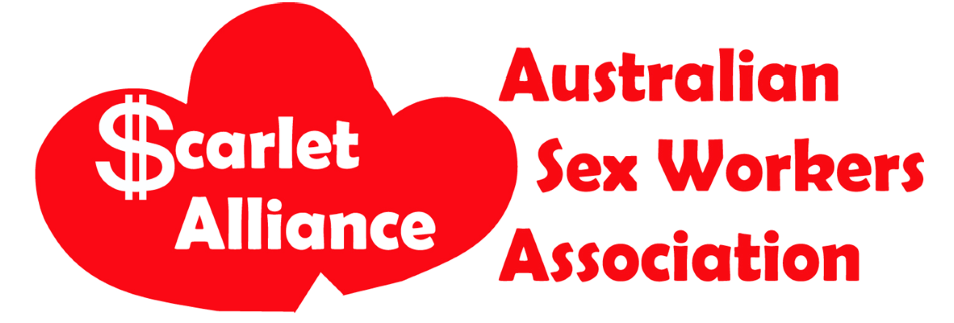 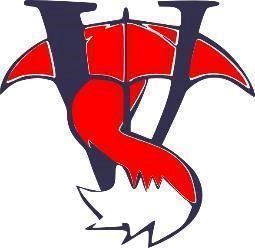 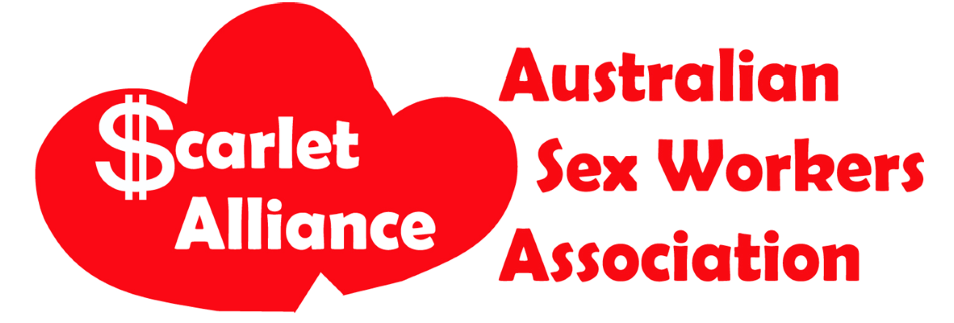 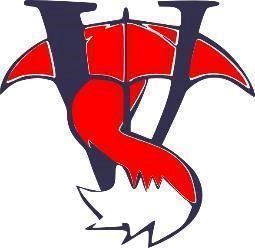 Please answer the following. Each answer should be no more than 500 words (around 2-3 paragraphs).Name:_______________		____Please tell us about your experience as a male sex worker.What are some current issues for male sex workers in Victoria?Why do you want to work at Vixen?What do you know about the sex worker rights movement in Victoria and/or Australia and/or internationally?What are some strategies you would use to connect with male sex workers, including those who have a different working experience to your own?What is your understanding of sex workers sharing information and knowledge with each other (e.g. health promotion, peer education, harm reduction, community development and HIV prevention)?This position will include connecting and working with sex workers and other people from different backgrounds and experiences, such as migrants, people living with HIV/BBVs, people with experience of incarceration, people who inject drugs, and trans people. How will you ensure your work and communication does not stigmatise or alienate people from these communities?Vixen uses Google Workspace, including Gmail, Google Calendar, Google Drive - tell us your level of familiarity with them and how you would develop your skills in using them if needed.Part of this job involves driving to workplaces and meeting with sex workers. Do you have a current full driver license?What other skills and experience do you have that are relevant to this position?